Publicado en Ciudad de México el 20/10/2017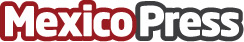 Llega a la Ciudad de México la Cuarta Edición del Festival LocomociónEl festival de animación se llevará a cabo del 26 al 29 de octubre en diversas sedes concentradas en el corazón de la CDMX. En esta edición se explorarán tanto la animación digital como la análoga y entre las actividades principales podrás disfrutar de una Ofrenda Animada, videomapping y talleres formativos. Los habitantes de la CDMX podrán ingresar  a un recinto de sanación audiovisual a través de las propuestas más vanguardistas de animadores y artistas visualesDatos de contacto:Jazmín ZavalaRonin PR+1 52 55 63 18 50 25Nota de prensa publicada en: https://www.mexicopress.com.mx/llega-a-la-ciudad-de-mexico-la-cuarta-edicion-del-festival-locomocion Categorías: Imágen y sonido Cine Artes Visuales Sociedad E-Commerce Ciudad de México http://www.mexicopress.com.mx